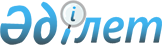 О классификации товаров в соответствии с Товарной номенклатурой внешнеэкономической деятельности
					
			Утративший силу
			
			
		
					Приказ Председателя Таможенного комитета Министерства государственных доходов Республики Казахстан от 22 января 2001 года N 22. Зарегистрирован в Министерстве юстиции Республики Казахстан 30.03.2001 г. за N 1445. Утратил силу - приказом Председателя Агентства таможенного контроля Республики Казахстан от 11.06.2003г. N 288


             Извлечение из приказа Председателя Агентства






              таможенного контроля Республики Казахстан






                         от 11.06.2003г. N 288





      "В соответствии с Таможенным кодексом Республики Казахстан приказываю:






      1. Признать утратившими силу некоторые приказы Председателя Таможенного комитета Министерства государственных доходов и приказы Министра государственных доходов Республики Казахстан согласно приложению...






      4. Настоящий приказ вступает в силу со дня подписания.






 






      Председатель






 






                                    Приложение






                                    к приказу Председателя






                                    Агентства таможенного






                                    контроля






                                    Республики Казахстан






                                    от 11.06.2003г. N 288






 






                          Перечень






            некоторых приказов Таможенного комитета






   Министерства государственных доходов Республики Казахстан






        и приказов Министерства государственных доходов






               Республики Казахстан, утративших силу





      ...






      9) Приказ Председателя Таможенного комитета Министерства государственных доходов Республики Казахстан от 22 января 2001 года N 22 "О классификации товаров в соответствии с Товарной номенклатурой внешнеэкономической деятельности"...".





----------------------------------------------------------------     





     В целях повышения эффективности работы таможенных органов Республики Казахстан при классификации товаров в соответствии с Товарной номенклатурой внешнеэкономической деятельности приказываю: 



      1. Утвердить прилагаемые Правила классификации товаров в соответствии с Товарной номенклатурой внешнеэкономической деятельности. 



      2. Считать утратившим силу 
 приказ 
 Таможенного комитета Республики Казахстан от 11 декабря 1996 года N 243-П "О классификации товаров в соответствии с ТН ВЭД". 



      3. Управлению правового обеспечения (Мухамедиева Г.А.) обеспечить государственную регистрацию настоящего приказа. 



      4. Главному управлению таможенных доходов (Жумабеков Б.А.) обеспечить реализацию настоящего приказа. 



      5. Пресс-службе (Исахан Г.) обеспечить опубликование настоящего приказа в средствах массовой информации. 



      6. Контроль за исполнением настоящего приказа возложить на заместителя Председателя Таможенного комитета Министерства государственных доходов Республики Казахстан Кунанбаева Д.А. 



      7. Настоящий приказ вступает в силу со дня государственной регистрации в Министерстве юстиции Республики Казахстан. 


      

Председатель  



Согласованы                                  Утверждены



Министром государственных                    приказом Таможенного комитета 



доходов Республики Казахстан                 Министерства государственных 



23.01.2001 г.                                доходов Республики Казахстан



                                             от 22 января 2001 года N 22


                                  


ПРАВИЛА 






                    классификации товаров в соответствии 






          с Товарной номенклатурой внешнеэкономической деятельности 






 


                             1. Общие положения 




      1. Настоящие Правила классификации товаров в соответствии с Товарной номенклатурой внешнеэкономической деятельности (далее - Правила) разработаны в целях применения мер тарифного и нетарифного регулирования к товарам, перемещаемым через таможенную границу Республики Казахстан, и устанавливают правила классификации товаров таможенными органами в соответствии с кодами Товарной номенклатуры внешнеэкономической деятельности Содружества Независимых Государств (далее - ТН ВЭД). 




                          


 2. Классификация товара 




      2. Классификация товаров производится исходя из следующих принципов, по которым их различают: 



      1) материал, из которого сделан товар; 



      2) функция, которую товар выполняет. 



      При этом, строго соблюдается принцип однозначного отнесения товаров к классификационным подсубпозициям, учитывая степень обработки с применением основных правил интерпретации ТН ВЭД и примечания к разделам, группам (содержащим, в том числе, примечаниям к товарным позициям), субпозициям, а также дополнительные примечания, которые служат решению специфических классификационных вопросов. 



      3. Классификация товаров осуществляется на основе технических паспортов, описаний товаров, фотографий, чертежей, коммерческих и иных документов, необходимых для принятия такого решения, в том числе предоставленных проб и образцов товаров. 



      4. В случае возникновения необходимости проведения материаловедческой или товароведческой экспертизы, таможенные органы вправе обращаться в таможенные лаборатории или отделы (службы) экспертизы в таможенных органах, а также другие организации, осуществляющие независимую экспертизу товаров. Срок проведения экспертизы не должен превышать 3 рабочих дня с даты направления запроса. 



      5. По товарам, по которым была проведена экспертиза, классификационное решение принимается с учетом Акта (справки) о результатах исследований товара. 




           


3. Принятие предварительных классификационных решений 




      6. Предварительное классификационное решение принимается Управлением таможенных платежей (в отсутствии такого управления - отделом таможенных платежей). 



      От имени Таможенного комитета Министерства государственных доходов Республики Казахстан (далее - Таможенный комитет) предварительные решения принимаются Главным управлением таможенных доходов Таможенного комитета (далее - ГУТД). 



      7. Предварительное классификационное решение принимается по запросу лица, перемещающего через таможенную границу Республики Казахстан товары. 



      Указанное лицо заблаговременно, не менее чем за 20 дней до предполагаемой даты начала таможенного оформления, направляет в соответствующий таможенный орган письменный запрос. 



      8. Запрос должен содержать сведения, необходимые для принятия предварительного классификационного решения (о химическом составе; виде материала, из которого изготовлен товар и функциональном назначении классифицируемого товара). 



      К запросу должны прилагаться фотографии, рисунки, чертежи, схемы, описание товаров, коммерческие и иные документы, в том числе пробы и образцы товаров, в зависимости от перемещаемого товара. 



      9. Предварительное классификационное решение выдается на товар одного наименования или группу товаров, классифицируемых в одной 9-значной товарной подсубпозиции ТН ВЭД. 



      Предварительное классификационное решение оформляется на официальном бланке и подписывается руководителем таможенного органа, выдавшего данное решение. 



      Срок действия предварительного классификационного решения - 1 год с момента его выдачи. 



      10. Предварительное классификационное решение оформляется в двух экземплярах. Первый экземпляр направляется или выдается заявителю, второй экземпляр хранится в таможенном органе, его выдавшем. 



      11. При отказе заинтересованного лица в предоставлении дополнительной информации, документов и материалов, указанных в пункте 8 настоящих Правил таможенные органы вправе оставить запрос без рассмотрения. 



      12. Запрос отклоняется, если вынесение предварительного решения на основании представленной заинтересованным лицом информации не представляется возможным. 



      13. Предварительное классификационное решение является обязательным для таможенных органов Республики Казахстан. 



      В случае, если по условиям контракта, транспортировки, маршрута движения и т.д. поставка одного и того же товара осуществляется партиями в разное время и/или разные таможенные учреждения, предварительное классификационное решение принимается таможенным органом, осуществляющим таможенное оформление первой партии товара, при этом, для оформления последующих партий идентичного товара по данному контракту допускается использование копий предварительного классификационного решения, официально заверенных таможенным органом, принявшим такое решение. 



      Предварительное классификационное решение, принятое Таможенным комитетом, обязательно для исполнения всеми таможенными органами Республики Казахстан. 



      14. Вышестоящий таможенный орган вправе отозвать, изменить или приостановить предварительное классификационное решение, принятое нижестоящим таможенным органом, если таковое решение принято на основе неполной или недостоверной информации, предоставленной заявителем, а также в случае установления нарушений правил классификации товаров. 




      


4. Плата за принятие предварительного классификационного решения 




      15. За принятие предварительного классификационного решения взимается плата в размере, установленном Правительством Республики Казахстан на день подачи запроса. 



      Плата за принятие предварительного классификационного решения подлежит внесению заинтересованным лицом на счет таможенного органа Республики Казахстан. 



      16. Платежный документ, удостоверяющий внесение платы за принятие предварительного классификационного решения, предоставляется в таможенный орган одновременно с запросом. 




           


5. Аннулирование, изменение или отзыв предварительного 






                        классификационного решения 




      17. Таможенные органы могут аннулировать, изменить или отозвать принятое им предварительное классификационное решение. 



      18. Аннулирование или изменение предварительного классификационного решения производится, если такое решение принято на основе неполной или недостоверной информации, предоставленной заявителем, а также в случае изменения законодательства Республики Казахстан, имеющего отношение к предварительному классификационному решению. 



      19. Решение об аннулировании или изменении предварительного классификационного решения вступает в силу после официального вручения заявителю уведомления таможенных органов Республики Казахстан о таком решении. 



      20. При аннулировании, изменении или отзыве предварительного классификационного решения плата за его принятие возврату не подлежит, если заявитель воспользовался этим решением либо предоставил неполную или недостоверную информацию. 



      21. Предварительное классификационное решение может быть отозвано в следующих случаях: 



      1) в связи с принятием Всемирной таможенной организацией обязательного для применения Республики Казахстан решения, касающегося классификации товара, в отношении которого ранее было принято предварительное классификационное решение; 



      2) в связи с принятием Правительством Республики Казахстан решений, касающихся утверждения новой редакции ТН ВЭД или внесения примечаний и дополнений в действующую редакцию ТН ВЭД; 



      3) в связи с принятием Таможенным комитетом обязательного для всех таможенных органов и участников внешнеэкономической деятельности решения о классификации товара, отличающегося от ранее принятого предварительного классификационного решения в отношении такого товара; 



      4) в связи с выявлением ошибки при принятии предварительного классификационного решения. 



      22. При отзыве ранее принятого предварительного классификационного решения таможенный орган принимает и выдает заинтересованному лицу новое предварительное классификационное решение без взимания платы. 



      23. Решение об аннулировании, изменении или отзыве предварительного классификационного решения доводится до сведения заинтересованного лица. 




                        


6. Заключительные положения 




      24. Полученная в запросе от заинтересованного лица информация, составляющая коммерческую или иную охраняемую законом тайну, а также конфиденциальная информация, не подлежит разглашению, передаче без согласия заинтересованного лица третьим лицам и государственным органам за исключением случаев, предусмотренных законодательными актами Республики Казахстан. 



      Заинтересованное лицо обязано в запросе специально уведомить таможенный орган о вышеуказанном характере предоставляемой информации. 



      25. Для целей таможенного оформления и таможенного контроля используется оригинал предварительного классификационного решения либо копия, заверенная таможенным органом, выдавшим такое решение. 



      26. Классификационное решение предоставляется таможенному органу одновременно с грузовой таможенной декларацией и другими документами, необходимыми для таможенного оформления. 



      27. В соответствии со статьей 206 Основ таможенных законодательств государств-участников СНГ, ратифицированных 
 Указом 
 Президента Республики Казахстан от 3 июля 1995 года N 2357, а также со статьей 238 
 Закона 
 о таможенном деле решения таможенных органов о классификации товаров являются обязательными. Решения других органов и учреждений по классификации товаров не используются в таможенных целях. 



      28. Коды товаров в соответствии с ТН ВЭД, указываемые в сертификатах безопасности товаров, лицензиях, заключениях, справках, актах экспертиз, выдаваемых таможенными лабораториями или иными экспертными организациями, должны рассматриваться, как носящие вспомогательный (информационный) характер и не являются обязательными для использования таможенными органами для целей таможенного оформления товаров. 



      29. Ответственность по классификации товаров в соответствии с ТН ВЭД для целей таможенного оформления лежит на должностном лице таможенного органа, осуществляющем таможенное оформление товаров. В случае возникновения трудностей при классификации товара, либо необходимости принятия классификационного решения, решение по классификации товаров принимается Управлением таможенных доходов (отделом таможенных платежей).



      30. Контроль за правильностью классификации товаров осуществляют Управления таможенных доходов (отделы таможенных платежей) таможенных органов. 



      31. В случаях возникновения разногласий по классификации товаров окончательное решение выносится ГУТД.

					© 2012. РГП на ПХВ «Институт законодательства и правовой информации Республики Казахстан» Министерства юстиции Республики Казахстан
				